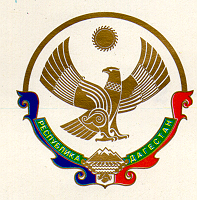 МУНИЦИПАЛЬНОЕ КАЗЕННОЕ ОБЩЕОБРАЗОВАТЕЛЬНОЕ УЧРЕЖДЕНИЕ«ЯМАНСУЙСКАЯ СРЕДНЯЯ ОБЩЕОБРАЗОВАТЕЛЬНАЯ ШКОЛА» с. ЯМАНСУ  НОВОЛАКСКОГО РАЙОНА  РЕСПУБЛИКИ ДАГЕСТАН368169                                                                         с. Ямансу                                                              тел.89282504441                                                          ПРИКАЗ_30.08._ 2019 года			          			              № 153О создании групп кратковременного пребывания детей, не посещающих муниципальные дошкольные образовательные учреждения      В целях исполнения Указа Президента РФ от 7 мая 2012г.№ 599 «О мерах  по реализации государственной политики в области образования и науки»; в соответствии с п. 4.4. положения о министерстве образования, науки и молодежной политики РД; согласно ПОСТАНОВЛЕНИЮ главы МО «Новолакский район» №626-II от 29.10. 2015г.                                                     ПРИКАЗЫВАЮ:1.	Открыть группы кратковременного пребывания на базе МКОУ «Ямансуйская СОШ»2.	Утвердить ПОЛОЖЕНИЕ о группе кратковременного пребывания для детей, не посещающих дошкольное образовательное учреждение.3.	Утвердить учебный план группы кратковременного пребывания дошкольников.4.	Возложить обязанности воспитателя группы кратковременного пребывания дошкольников на Кадырову З.Р. с 01. 09. 2019 г.5.	Контроль за исполнением данного приказа возлагаю на Зам. директора по УВР Дибирова Н.А.Директор школы    ________        М.Э.Рашаева1.	С приказом ознакомлены:                     Зам. директор по УВР Дибирова Н.А.                                                                               Воспитатель Кадырова З.Р.ОГРН 1020500909990                      ИНН/КПП 0524005172/052401001